PRESSE-INFORMATIONIhr Pressekontakt:Jens Augustinaugustin@martor.dewww.martor.deMARTOR KGLindgesfeld 2842653 SolingenDeutschland31. August 2022HALB CUTTER, HALB SICHERHEITSMESSER.
DAS NEUE SECUBASE 383 VON MARTOR.MARTOR ist die international führende Marke für das sichere und effiziente Schneiden. Sicherheit und Effizienz erleben Kunden auch beim neuen SECUBASE 383. Mehr noch: Mit dem Profi-Schneidwerkzeug begründet das Solinger Unternehmen eine neue Sicherheitsklasse innerhalb seines Sortiments.Das SECUBASE 383 fällt direkt auf. Die äußerst lange Klinge – je nach Messervariante glatt oder mit Wellenschliff – ermöglicht Schnitttiefen von bis zu 73 mm. Ideal, um zum Beispiel dickeres Material wie Schaumstoff und Styropor oder mehrlagige Kartonagen fachgerecht zu schneiden. Betätigt wird die Klinge mit einem großflächigen Schieber – und genau hier tritt auch das Außergewöhnliche des SECUBASE 383 zutage.Denn Anwender haben – je nach präferierter Schnittart – die Wahl. Zum einen kann er das SECUBASE 383 wie ein Sicherheitsmesser nutzen, zum anderen wie ein Cuttermesser. In der Sicherheitsmesser-Einstellung bewegt er mit dem Schieber die Klinge nach draußen, sticht ins Schneidmaterial ein und lässt den Schieber wieder los. Dies führt dazu, dass sich die Klinge nach Verlassen des Materials automatisch und blitzschnell wieder in den Griff zurückzieht, was den Anwender vor Unfällen schützt.Oder er nutzt eine der Mulden oben im Griff, um den Schieber zu arretieren. Das SECUBASE 383 fungiert jetzt als Cuttermesser, die Klinge steht permanent zur Verfügung, bis er die Arretierung wieder löst. Um die Schnitttiefe ganz nach Bedarf zu regulieren (genau genommen zwischen 7 und 73 mm), stehen ihm dazu nicht weniger als sieben Mulden zur Verfügung. Auch der Sägeschnitt geht mit der fixierten Wellenschliffklinge besonders gut von der Hand.Hinzu kommt, wie selbstverständlich bei MARTOR, dass der Griff aus glasfaserverstärktem Kunststoff äußerst robust, die Form ergonomisch und der Klingenwechsel einfach und sicher ist.Das SECUBASE 383 ist aber nicht nur ein neues Allrounder-Schneidwerkzeug für Industrie, Logistik und Handwerk – sondern bei MARTOR auch der erste Vertreter einer neuen Sicherheitsklasse mit Namen SECUBASE. Diese ist vom Sicherheitsniveau her unterhalb der bisherigen Sicherheitsklassen SECUMAX (verdeckt liegende Klinge), SECUPRO (vollautomatischer Klingenrückzug) und SECUNORM (automatischer Klingenrückzug) angesiedelt. Umso mehr positioniert sich das SECUBASE 383 mit seiner optionalen Sicherheitsfunktion als Einstiegsprodukt in die MARTOR-Welt der hochwertigen, komfortablen und effizienten Sicherheitsmesser.Zeichen inkl. Leerzeichen: 2.506ProduktbildSECUBASE 383NR. 383001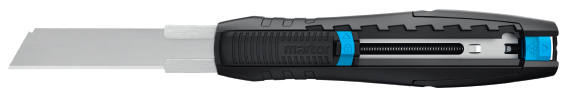 